Рассмотрено и принятона педагогическом советепротокол № 4 от 28.03.2018 г.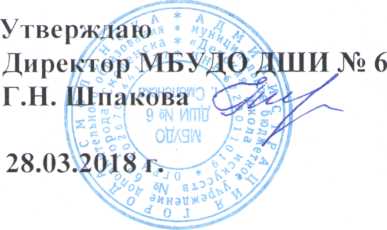 	Отчет о результатах самообследования
МБУДО «Детская школа искусств № 6»
города Смоленска
за 2017 г.2017 г.Содержание
1.Аналитическая часть:
1.1. Общие сведения об организации.
1.2. Обеспечение образовательной деятельности.
1.3. Структура и система управления.
1.4. Образовательная деятельность.1.5. Регламент учебного процесса.1.6. Качественные и количественные показатели успеваемости.
1.7. Концертная и конкурсная деятельность.
1.8. Культурно-просветительская деятельность.1.9. Качество кадрового обеспечения.1.10.Методическое обеспечение образовательного процесса.1.11.Информационное обеспечение деятельности.1.12.Материально-техническое обеспечение деятельности.1.13.Обеспечение безопасности и антитеррористической.
защищенности1.14.Финансово-экономическое обеспечение деятельности.2. Показатели деятельности Учреждения в соответствии с приложением  № 5 приказа Министерства образования и науки РФ от 10.12.13 г.           № 13243. Общие выводы1.   ВведениеВ соответствии с пунктом 3 части 2 статьи 29 Федерального закона
от 29 декабря 2012 года № 273-ФЗ "Об образовании в Российской Федерации», во исполнение приказов Министерства образования и науки
Российской Федерации от 14 июня 2013 г. № 462 "Об утверждении порядка
проведения самообследования образовательной организацией" и приказа от
10 декабря 2013 г. № 1324 "Об утверждении показателей деятельности образовательной организации, подлежащей самообследованию" с целью обеспечения доступности и открытости информации о деятельности  муниципального бюджетного учреждения дополнительного образования "Детская школа искусств № 6» г. Смоленска проведено самообследование учреждения.Для проведения самообследования издан приказ от 01 февраля 2018 г.
№ 1/1«О проведении самообследования" и создана специальная комиссия.
Комиссией по проведению самообследования при оценивании деятельности  МБУДОДШИ № 6 г. Смоленска использовались следующие критерии:• критерий соответствия достижимых результатов установленным
целям деятельности; • критерий соответствия процесса функционирования системы объективным требованиям к его содержанию, организации и результатам.В ходе самообследования был проведен анализ и дана оценка деятельности учреждения по следующим направлениям:образовательная деятельность; система управления; содержание и качество подготовки обучающихся; организация учебного процесса; востребованность выпускников; качество кадрового, учебно-методического, библиотечно-информационного обеспечения; состояние материально-технической базы; функционирование внутренней системы оценки качества образования.В процессе самообследования собирались факты с использованием показателей и критериев, утвержденных Приказом Министерства образования и науки РФ от10 декабря 2013 г. № 1324 "Об утверждении показателей деятельности образовательной организации, подлежащей самообследованию".Источниками информации явились: нормативно-правовые документы, рабочие документы, регламентирующие направления деятельности школы (аналитические материалы, планы и анализы работы, программы);   анализ и результаты промежуточной и итоговой аттестации, результаты конкурсных мероприятий, определяющих качество подготовки обучающихся.По результатам самообследования дана оценка деятельности  МБУДОДШИ № 6 г. Смоленска за 2017 г., в рамках которой были рассмотрены все аспекты учебно-воспитательной, концертной, конкурсной и другой творческой деятельности обучающихся, уровня подготовки выпускников, системы управления  школы, качества кадрового, учебно-методического и библиотечного обеспечения, материально-технической базы, функционирования внутренней системы оценки качества образования; подведены итоги культурно-просветительской  работы, развитие 
предпрофессионального и общеразвивающего обучения, современных технологий обучения в области искусств, совершенствования исполнительского мастерства и методической компетенции педагогического коллектива  и ряда других направлений, необходимых для обеспечения решения основных целей и задач деятельности  школы.В ходе самообследования были определены результативность и
качество образовательной деятельности, эффективность использования всех
ресурсов школы, сделаны выводы, анализ причин возникновения
обнаруженных в ходе самообследования проблем и определены пути их
решения.Проведение самообследования  школы позволило не просто собрать
факты для объяснения происходящих процессов, а помогло получить
объективную информацию об основных тенденциях в работе учреждения и
причинах, влияющих на степень удовлетворенности заказчиков качеством
образования. По результатам, полученным в ходе самообследования,
составлен настоящий отчет.1. Аналитическая часть
1.1. Общие сведения об организации 
Муниципальное бюджетного учреждения дополнительного
образования "Детская  школа искусств № 6» города Смоленска создано
на основании постановления  мэрии города Смоленска  от 22.04.1993 г.  за       № 209.Наименование школы при создании: Детская музыкальная школа № 6.  Постановлением Главы администрации города Смоленска от 21.11.2001 г. школа была переименована  в МОУДОД «Детская школа искусств № 6»  г. Смоленска. В 2011 г. постановлением  Администрации города Смоленска школа переименована в МБОУДОД ДШИ № 6 г. Смоленска (№ 1731-адм.  от 07.09.2011 г.). В 2015 г. постановлением  Администрации города Смоленска школа переименована в МБУДО  ДШИ № 6 г. Смоленска   (№ 2596-адм.  от 09.11.2015 г.).      Учредитель: Администрация города СмоленскаТип: образовательная организация дополнительного образованияУровень образования: дополнительное образование детей и взрослыхЛицензия на осуществление образовательной деятельности
"Дополнительное образование детей и взрослых", выдана Департаментом
Смоленской области по образованию, науке и делам молодежи 21.01.2016 г., регистрационный № 4601Срок действия – бессрочно.1.2. Обеспечение образовательной деятельности
(здания, помещения, территория)Школа занимает отдельно стоящее одноэтажное здание 1949 г.
постройки, площадью 90,4 кв.м. на праве оперативного управления.
Площадь учебных помещений составляет 67 кв.м.
Учреждение имеет земельный участок, общей площадью 417 кв.м.
Площадь озеленения –  100 кв.м.Количество учебных кабинетов  - 6Безопасность здания: имеется прибор  видеонаблюдения; имеется пожарная сигнализация; имеются дымовые извещатели; имеется устройство радиомониторинга;имеется  условия для беспрепятственного доступа инвалидов.
Выводы.Учреждение владеет и пользуется закрепленным за ним на праве
оперативного управления  муниципальным имуществом в соответствии
с действующим законодательством РФ.Разрешения органов санитарно-эпидемиологического надзора
и государственной противопожарной службы на ведение образовательной
деятельности в используемых помещениях подтверждают соответствие
предъявляемым требованиям.Регулярно проводится техническое обследование здания и сооружений, инженерных сетей и оборудования, территории  школы с целью принятия, на основании этой оценки, решения о необходимости и (или) возможности проведения ремонта, планирования комплекса мероприятий по содержанию имущества. Периодичность таких проверок определена планом внутреннего контроля.Имеются в наличии документы (свидетельство, паспорта, заключения
и др.), подтверждающие исправность оборудования, инженерных сетей
и коммуникаций.Четкая организации системы учета и хранения материальных
ценностей подтверждена результатами инвентаризации имущества
и основных средств   школы.1.3. Структура и система управления
Управление школой осуществляется на основе сочетания принципов
единоначалия и коллегиальности.Непосредственное управление учреждением осуществляет директор.В структуре учреждения работают отделы:- образовательный (отделения: музыкально-инструментальные, хоровое, музыкальный фольклор, художественное, хореографическое);- административно-хозяйственный;- финансово-экономический (бухгалтерия).В управлении  школой принимают участие  общее собрание
работников,  педагогический совет,  Совет  школы, Методический совет, родительский комитет, компетенцию которых определяет Устав  школы.Школа работает по согласованной и утвержденной Программе
развития и Программе деятельности на учебный год. Все мероприятия
(педагогические советы, заседания методического совета, совещания
отделений, отделов) проводятся в соответствии с годовым планом работы.
Каждую неделю насущные вопросы деятельности  школы решаются на
административном совещании.По всем должностям работников разработаны и утверждены
должностные инструкции, в которых отражены основные направления
деятельности и определен круг обязанностей.Делопроизводство в  школе ведётся в соответствии с утвержденной
номенклатурой дел.Контроль над исполнением распорядительных документов
осуществляется директором, заместителями директора.Выводы.
В результате самообследования комиссией было установлено, что
управление  школой строится на принципах открытости и гласности.
Структура управления Школой достаточно сбалансирована и эффективна,
что позволяет выполнять в полном объеме задачи по управлению
образовательным процессом. Формы и методы управления отвечают
требованиям действующего законодательства и Устава  школы. Органы
управления не заменяют друг друга, полномочия структур чётко
cкоординированы.В учреждении реализуется принцип государственно-общественного
характера управления. Сложившаяся в  школе система управления позволяет
достаточно эффективно и гибко решать задачи функционирования и развития
учреждения, направлена на осуществление принципов демократизации
управления  школой.Организационно-правовое обеспечение деятельности и система
управления  школой обеспечивает в полной мере выполнение лицензионных
норм, даёт возможность качественно выполнять весь объем содержания
образовательного процесса.Сфера организации и планирования образовательной деятельности
является значимым звеном в общей системе работы педагогического
коллектива. План работы  школы является результатом продуманного всеми
структурами  школы планирования направлений работы, намечает
перспективы, способствует успешной её реализации, призвана в комплексе
решить общие цели и задачи  школы, организовать концертную, конкурсную,
выставочную деятельность обучающихся и преподавателей, готовить детей
к продолжению образования в сфере культуры и искусства, наполнить
образовательный процесс содержанием, способствующим
предпрофессиональному, общеразвивающему развитию учащихся, их
творчества, исполнительства, становлению личности ребёнка, его духовных и
физических сил, способностей; вести каждого ребёнка к новому
мироощущению, мировоззрению, основанному на признании лучших
образцов видов искусства, общечеловеческих ценностей в качестве
приоритетов в жизни. План работы деятельности  школы на учебный год
выполняется в полном объёме, направлен на решение целей и задач, в
соответствии с Уставом; имеет все необходимые структурные разделы и
элементы, предусматривает весь процесс образования, воспитания
обучающихся.Нормативно-правовая и организационно-распорядительная
документальная база  школы соответствует действующему законодательству
РФ, Уставу  школы. Локальные акты регламентируют управление  школой на
принципах единоначалия и самоуправления, обеспечивают стабильность
функционирования деятельности  школы. Постановка делопроизводства
соответствует требованиям, предъявляемым к учреждениям дополнительного
образования.1.4. Образовательная деятельность
Контингент обучающихся МБУДО ДШИ № 6 г. Смоленска на 1сентября2017 года составил  206человека.  Все обучающиеся занимаются за счет средств бюджетного финансирования, из них:- по дополнительным предпрофессиональным общеобразовательным  программам -51 чел.;- по дополнительным общеразвивающим программам – 118 чел.- по дополнительным общеобразовательным программам для контингента, принятого на обучение до 01.09.2016 г. – 37 чел.В соответствии с реализацией плана приема на 2017-2018 учебный год
 65обучающихся зачислены в 1 класс:19 человек зачислены для прохождения обучения по
предпрофессиональным программам: «Фортепиано», «Народные инструменты» (аккордеон, домра, гитара), «Хоровое пение», «Музыкальный фольклор»; 46 человека зачислены для прохождения обучения по
общеразвивающим программам («Изобразительное искусство», «Хореографическое искусство», «Эстетическое развитие детей».
Образовательные программы определяют содержание образования в
школе, разрабатываются учреждением самостоятельно в соответствии с
примерными программами, разработанными на основе Федеральных
государственных требований и государственных образовательных
стандартов.В 2017 году обучение в школе осуществлялось по 11дополнительным общеобразовательным программам, из них: - 4предпрофессиональных программы в области искусств («Фортепиано», «Народные инструменты», «Музыкальный фольклор», «Хоровое пение»);- 3 общеразвивающих программы в области искусств («Изобразительное искусство», «Хореографическое искусство», «Эстетическое развитие детей»);- 4 дополнительных общеобразовательных программы для контингента, принятого на обучение до 01.09.2016 г.  г. («Фортепиано», «Аккордеон», «Хоровое пение», «Хореографическое искусство»).Программы учитывают возрастные и индивидуальные особенности
обучающихся и направлены на:- выявление одаренных детей в области музыкального,
хореографического и художественного искусства в раннем детском
возрасте;- создание условий для художественного образования, эстетического
воспитания, духовно-нравственного развития детей;- приобретение детьми знаний, умений и навыков в области
музыкального, хореографического и художественного искусства;- приобретение детьми опыта творческой деятельности;- овладение детьми духовными и культурными ценностями народов
мира;- подготовку одаренных детей к поступлению в образовательные
учреждения, реализующие основные профессиональные
образовательные программы в области музыкального искусства.- Программы разработаны с учетом:- обеспечения преемственности предпрофессиональных
образовательных программ и основных профессиональных
образовательных программ среднего профессионального и высшего
профессионального образования в области музыкального,
хореографического и художественного искусства;- сохранения единства образовательного пространства Российской
Федерации в сфере культуры и искусства.Платные образовательные услуги в течение отчетного периода
предоставляются учреждением наряду с услугами, оказываемыми в рамках
муниципального задания. Платные дополнительные образовательные
услуги, предусмотренные Уставом, предоставляются  школой на основании
договора о предоставлении платных образовательных услуг, заключаемого в
соответствии с Положением о порядке оказания платных образовательных
услуг  школы.Отчет о выполнении  муниципального задания:
Количество обучающихся, занимающихся  за счет средств бюджетного финансирования- 206 чел. 
Возрастной состав обучающихся, занимающихся  за счет средств бюджетного финансирования:Возраст учащихся, обучающихся за счет средств бюджета по видам услуг:


В качестве мер социальной поддержки были предоставлены льготы
по оплате платных дополнительных образовательных услуг законным
представителям детей (родителям, опекунам, попечителям и др.) при наличии
документов, подтверждающих льготу:- в размере  50 % - детям из многодетных семей,- бесплатно - детям-сиротам,- в размере 50% - детям-инвалидам.В школе в 2017 году на льготных условиях обучается 7 детей из многодетных семей,  2 ребенка - сирот, оставшихся без попечения родителей.Выводы.
Комиссия проанализировала и установила, что образовательные
программы, реализуемые в школе, соответствуют Уставу и Лицензии,
утверждены в установленном порядке.В школе созданы необходимые условия для реализации
дополнительных предпрофессиональных общеобразовательных программ в
области искусств, а также дополнительно к основной функции реализованы
дополнительные общеразвивающие образовательные программы,
направленные на общее художественно-эстетическое развитие и выявление
творческого потенциала личности. Выбор образовательных программ на
учебный год обусловлен спецификой контингента обучающихся, имеющимся
кадровым потенциалом, соответствует уровню профессиональной
одарённости и индивидуальным потребностям обучающихся, целям
и задачам  школы.Направленность реализуемых образовательных программ, учебно-методический комплекс соответствуют учебному плану школы.За отчетный период в  школе сохранилось число
образовательных программ, проведена работа над корректировкой
имеющихся программ. Образовательные программы отделений, программы
предметов имеют необходимую структуру, составлены
преподавателями с учетом возрастных особенностей обучающихся, прошли
необходимую процедуру утверждения. В основу многих программ положены
педагогические новации, собственный опыт. Качественный и количественный показатели реализации образовательных программ
стабильны.Отмечается увеличение доли детей, обучающихся по
предпрофессиональным образовательным программам.Стабильность контингента – это одна из важных сторон деятельности
ДШИ. Работа по сохранению контингента из года в год ведется
целенаправленно, продуманно и систематически. В целом, по  школе,
контингент обучающихся стабилен.1.5. Регламент учебного процесса
(учебные планы, расписание, учебный график, формы
образовательного процесса)
Одним из компонентов нормативно-регулирующей деятельности
 школы является учебный план. Учебный план – документ, разработанный на
основе примерных учебных планов образовательных программ
дополнительного образования детей по видам искусства для ДМШ и ДШИ
Министерства культуры Российской Федерации, определяющий требования
к организации образовательного процесса в школе.Учебный план утверждается образовательным учреждением
самостоятельно. Объединение предметов по образовательным областям
определяет принцип формирования учебного плана.Учебный план школы отражает:необходимое количество часов на освоение образовательных
программ;максимально возможную нагрузку детей разного возраста;специализацию обучающихся;продолжительность занятий.Организация образовательного процесса в школе также регламентируется годовым календарным учебным графиком, расписанием учебных занятий и дополнительными общеобразовательными программами.Годовые календарные учебные графики разрабатываются и
утверждаются учреждением самостоятельно.На результаты обучения детей положительно влияет как профессиональный потенциал преподавателей, так и применение современных технологий в учебном процессе. Образовательный процесс в школе преимущественно строится на основе дифференцированного и личностно-ориентированного подходов. В силу специфики образовательного учреждения ведущим принципом личностно-ориентированного подхода выступает индивидуализация обучения. Основная форма образовательного процесса – учебные занятия
(групповые или индивидуальные). Реализация предпрофессиональных
программ предполагает также мелкогрупповую форму занятий.
Организация учебных занятий осуществляется в соответствии
с расписанием занятий (индивидуальных и групповых). Численный состав
учебных групп определяется в соответствии с учебными планами.
В учреждении осуществляется непрерывный образовательный процесс. В каникулярное время наравне с учебными занятиями используются другие формы обучения: экскурсии, концерты и выставки, конкурсы

Выводы.
Учебный план реализовывался на основе образовательных программ,
заявленных в лицензии.Учебные планы разработаны в соответствии как с целями и задачами
деятельности  школы, так и с учётом обеспечения преемственности
дополнительных образовательных программ в области искусств и основных
профессиональных образовательных программ среднего профессионального
образования. Учебные планы дают возможность создать наиболее благоприятные условия организации учебного процесса с учетом особенностей групп учащихся, а также обеспечение решения задач индивидуального подхода к обучению, что позволяет более точно определить перспективы развития каждого ребенка и тем самым дать возможность большому количеству учащихся включиться в процесс художественного образования.
Учебная документация имеется, соответствует правилам ведения,
заполняется качественно и своевременно.1.6. Качественные и количественные показатели
успеваемости.
Система оценки результатов обучения включает в себя: оценку
личностных достижений ребёнка, уровня образовательных достижений
класса (или по предмету), мониторинг качества обучения.
Основными формами оценки результатов обучения являются:
контроль, промежуточная аттестация (согласно календарному графику
учебного процесса), итоговая аттестация.Формы проведения зачетов различны и имеют свою специфику,
в зависимости от вида деятельности и направленности программы.По образовательным программам отделения Изобразительного искусства аттестация предполагает один или несколько видов отчетности:творческое заданиевыставка-конкурс;просмотр учебных работ, выполненных за полугодие.Основной формой отслеживания уровня освоения образовательных
программ на хоровом и музыкально – инструментальном отделении является зачетный класс-концерт, который предусматривает выступление каждого учащегося с индивидуальной сольной программой, а также участие учащегося в составе творческих коллективов (хор,
ансамбль).По теоретическим дисциплинам зачет проходит в форме контрольного
урока, включающего письменную работу и устный ответ.
Основные формы отслеживания уровня освоения образовательных
программ у коллективов хореографического отделения являются зачетные
занятия по изучаемым дисциплинам. В выпускных группах проводится итоговая диагностика, формы
которой могут быть различны: итоговый зачет, экзамен, индивидуальная или
коллективная творческая работа, тестирование и др. Результаты итоговой
диагностики отражают уровень освоения  обучающимся всей образовательной программы.  Выпускникам, освоившим всю образовательную программу на оптимальном или достаточном уровне, выдаются свидетельства о прохождении полного курса обучения.Одним из критериев оценки качества образования является модель
выпускника, которая представляет набор компетенций, сформированных
у обучающегося к выпускному экзамену.Контингент обучающихся на 01.09.2017 г.:
Количество выпускников в 2017 году составило 23 чел.- инструментальное отделение – 8 чел.- хоровое отделение – 1 чел.- хореографическое отделение – 5 чел.- фольклорное отделение -1 чел.-художественное отделение –  5 чел.- эстетическое отделение- 3 чел.Выпускники, поступившие в  учебные заведения: 1.Михненкова Елизавета («Фольклорное пение») поступила в   Орловский государственный институт культуры( специальность « Вокал»)2. Аверченкова Инна («Изобразительное искусство») поступила в  Южный федеральный университет г. Ростов-на-Дону (специальность «Архитектура») 3. Буренкова Алена («Изобразительное искусство»)поступила в  Московский архитектурно-строительный институт (специальность  «Архитектура»). 4. Босая Надежда («Изобразительное искусство».) поступила в Смоленский колледж СГИИ (специальность «Дизайн»)Персональный состав аттестационной комиссии для проведения выпускных экзаменов утверждается в установленном порядке.Перечень дисциплин, выносимых на итоговую аттестацию, определяется учебным планом.Выпускнику, успешно прошедшему итоговую аттестацию, выдается
Свидетельство об окончании  школы по определенной образовательной
программе.Основанием выдачи Свидетельства является решение аттестационной
комиссии. Выдача Свидетельства фиксируется в специальной книге.Выводы.
Одним из механизмов оценки качества образования стал внутренний
мониторинг. Использование мониторинга позволяет повысить
результативность работы преподавателя, поддерживать высокую учебную
мотивацию обучающегося, поощрять их активность и самостоятельность,
развивать навыки самооценки, формировать умение учиться и ставить цели.На основании мониторинга были сделаны следующие выводы:- качество обучения стабильное, состояние образовательного процесса
в учреждении полностью соответствует структуре и содержанию примерных
учебных планов и образовательных программ;- каждый преподаватель работает в соответствии с утвержденным
рабочим учебным планом, календарно-тематическим планированием;-  в ДШИ № 6 г. Смоленска  созданы условия, позволяющие каждому ребёнку получить музыкальное, художественное и хореографическое 
образование с учётом индивидуального развития, потребностей и интересов,
а также подготовки обучающихся к продолжению профессионального
обучения в ССУЗах и ВУЗах по специальностям.Конкретные формы и процедуры текущего контроля знаний,
промежуточной аттестации по каждой дисциплине разрабатываются
образовательным учреждением самостоятельно. На каждом этапе обучения
каждого класса проходят контрольные точки, которые показывают
объективные знания обучающихся по всем дисциплинам. Итоговая
аттестация в  школе проводится аттестационными комиссиями, которые
руководствуются в своей деятельности "Положением об итоговой
аттестации", в части требований к минимуму содержания и уровню
подготовки выпускников. Программа итоговой аттестации и критерии
оценки соответствуют требованиям выпускных классов по образовательным
программам.МБУДО ДШИ № 6 г. Смоленска обладает достаточными кадровыми и методическими ресурсами для проведения диагностики качества образовательного процесса, развития личности учащихся. По результатам оценки качества образования школы выявлены факторы, влияющие на качество образования, разработан план дальнейшего совершенствования образовательного процесса, внесены коррективы в дополнительные общеобразовательные программы, в систему методического сопровождения деятельности преподавателей.Школа проводит большую работу по сохранению и развитию отечественных традиций по выявлению и обучению одаренных детей по предпрофессиональным образовательным программам в области искусств и
создания условий для дальнейшего профессионального становления.1.7. Фестивальная и конкурсная деятельность
Конкурсная, выставочная, фестивальная деятельность – неотъемлемый элемент, важная и объёмная по временным, эмоциональным и другим затратам часть образования в школе, являющаяся для многих детей
любимым видом занятий и составляющая ряд самых запоминающихся
событий школьной жизни. Высокий рейтинг у детей имеет работа и
выступления в составе творческих коллективов. Конкурсная деятельность является значимым результатом
образовательного процесса и важной частью целостного развития каждого
ребенка. Развитие конкурсной деятельности в школе является серьезной
поддержкой для творчески одаренных детей.Приоритетным направлением конкурсной деятельности в 2017 году
стали развитие художественной культуры, укрепление традиций, поиск
новых возможностей в искусстве.Сведения о результатах участия в конкурсах представлены в таблице.Участие учащихся школы в городских, областных, Международных фестивалях-конкурсах:1. Участники, ставшие призерами конкурсов в  2016-2017 учебном году:Всего:  62 чел.  призеров конкурсов, из нихЛауреаты   городские конкурсов - 23 чел.  Лауреаты областных конкурсов - 21 чел., из них 1 коллектив в составе 15 чел.Лауреаты международных конкурсов -  нет.  Лауреаты Всероссийского конкурса  -  3 чел.Лауреат премии им. М.К. Тенишевой -   1 чел.2. Учащиеся, награжденные Дипломом участника конкурсов различного уровня: Всего:142 чел. участников, получивших благодарственные письма за участиев конкурсах (из них два коллектива  в составе 15 чел и 12 чел.):Городского уровня – 119 чел.Областного уровня - 24 чел.Всероссийского уровня -3 чел.Международного уровня- 2 чел.Итого: в конкурсах приняло участие 204 чел. (99% от общего числа обучающихся в школе).Из них призеров конкурсов - 62 чел. (31% от общего числа участников конкурсов и 31% от общего числа обучающихся в школеВыводы.
Одним из главных направлений работы, как преподавателей, так и
учреждения в целом является участие учащихся в конкурсах и фестивалях. В
Школе созданы условия, для оптимального развития одаренных детей, а
также детей, чья одаренность на настоящий момент может быть еще не
проявившейся.Исполнительские конкурсы, фестивали позволяют решить комплекс
музыкально-образовательных, художественно-творческих, педагогических и
психологических проблем в области художественного воспитания учащихся
 школы. Выбор конкурсной программы, позволяет раскрыть творческие,
художественные, технические возможности конкурсанта, его “плюсы”,
которые стоит подчеркнуть и раскрыть.Возможность участия в конкурсах является сильнейшим стимулом для упорной работы, как учащихся, так и преподавателей  школы.
Организованная конкурсная деятельность стимулирует учащихся продолжать
обучение, рождает интерес к публичным выступлениям. Участие в конкурсах
ставит перед детьми конкретную цель, близкую их пониманию: померяться
силами с другими в соревновательной форме. Победы и участие учащихся в
конкурсах и фестивалях являются яркими показателями качества
образования.
1.8.Культурно-просветительская деятельность.
Культурно-просветительская деятельность является одним из
ключевых направлений деятельности  школы по выявлению и развитию
художественных способностей учащихся, духовно-нравственному
воспитанию, пропаганде и распространению среди населения лучших
достижений в области искусства.Преподаватели школы провели цикл музыкальных концертов – лекториев, рассчитанный на аудиторию 3+ для детей, находящихся в детских садах. В каждом    мероприятии предполагается присутствие и активная роль
родителей.  В школе создаются условия для поддержки одаренных детей, формируется духовность и эстетическое воспитание слушателей. Зрители и участники мероприятий не только получают информацию о различных направлениях, течениях, стилях музыки, но и воспринимают интереснейший иллюстративный материал (танцы, песни, музыкальные произведения), что позволяет активизировать мышление, творческий потенциал, повышает внимание и интерес к музыке.В течение отчетного периода проведен ряд концертных программ творческих коллективов и солистов для населения города. Таким образом, обучающиеся школы не только приобретают свои компетенции в исполнительской деятельности, но и активно представляют их в культурно-просветительских мероприятиях в социальном пространстве.
Неотъемлемой частью культурно-просветительской деятельности стали 
многочисленные творческие художественные выставки обучающихся и их преподавателей для населения города. Дети и взрослые знакомятся
с различными видами  изобразительного искусств, традициями народных
промыслов. В период весенних каникул работа была выстроена таким образом, чтобы в мероприятиях было задействовано максимально большее количество детей на уровне города, чтобы отдых детей был интересным, познавательным и ярким. В период весенних каникул был организован и проведен городской открытый конкурс «Смоленский парад искусств» в номинации «Исполнители народной и   эстрадной песни», участниками которого стали 70 человек детей в возрасте от 7 до 16 лет.Также были проведены следующие концертные мероприятия для населения микрорайона:-концерт солистов хорового и хореографического коллектива на    празднике, посвященном Дню города- концерт учащихся, посвященный Дню учителя - выставка художественных работ «Осенняя фантазия» - концерт учащихся, посвященный Дню Матери - концерт учащихся, посвященный Дню полиции   - участие фольклорного коллектива школы в областном фестивале народного творчества - выставка художественных работ «Зимняя фантазия» - новогодний отчетный концерт обучающихся для населения города- концерт фольклорного коллектива школы на Благотворительной елке - художественная выставка работ учащихся "Родные просторы» -концертная программа, посвященная Дню защитника Отечества  - концерт фольклорного коллектива, посвященный празднования Дню   Масленицы -концертная программа, посвященная Дню 8 Марта- концерт, посвященный Дню Благовещения- концерт, посвященный Дню Христово Пасхи - концерт творческих коллективов и солистов школы, посвященный Дню Победы.
Выводы.Культурно-просветительской работой охвачены различные слои населения: воспитанники детских садов, школ, родители. Организованная культурно-просветительская деятельность послужила средством формирования положительного имиджа образовательного учреждения. Активная работа в этом направлении повысила престиж учебного заведения, дала максимум информации населению о работе учреждения и тем самым способствовала набору контингента на новый учебный год. Социальная значимость и продуктивность культурно-просветительской деятельности учреждения отмечена многочисленными благодарственными письмами от организаций города.
1.9.Качество кадрового обеспечения.Высокопрофессиональные кадры – залог успешной деятельности и
развития учреждения. Ответственность за осуществление деятельности  школы, в  том числе создание в  школе необходимых условий для учебы, труда и отдыха обучающихся и работников несет директор  школы в соответствии с федеральными законами, иными нормативными правовыми актами Российской Федерации, Уставом и трудовым договором.
Важнейшим условием обеспечения качества подготовки учащихся
является профессиональная компетентность педагогических кадров.
Работники  школы в обязательном порядке систематически повышают свой
профессиональный уровень, проходят аттестацию на соответствие
занимаемой должности в порядке, установленном законодательством об
образовании, проходят в соответствии с трудовым законодательством
предварительные при поступлении на работу и периодические медицинские
осмотры, соблюдают Устав школы и Правила внутреннего трудового
распорядка учреждения. Преподаватели, получившие звания, награды, благодарности Администрации области, города в прошедшем учебном году.Верьяненкова Т.Н. Благодарственное письмо управления культуры и                                                  туризма Администрации города Смоленска за                                                      подготовку лауреата премии им. М.К. Тенишевой                                                                      (июнь 2017 г.)Савковская З.В.     Благодарственное письмо Департамента Смоленской                                   области по культуре и туризму за подготовку призеров                                 областного конкурса "Таланты Смоленщины- 2016»                                   /ноябрь 2016 /Савковская  З.В.    Благодарственное письмо Смоленского областного                                  центра народного творчества за подготовку обучающихся                                 к областному конкурсу «Смоленские росточки» (ноябрь                                 2016 г.)Савковская З.В.     Благодарственное письмо управления культуры и туризма                                 за подготовку обучающихся к городскому конкурсу                                  «Смоленский парад искусств» (март 2017 г.)         Филиппова Н.В.   Благодарственное письмо управления культуры и                                   туризма за участие в городском конкурсе                                  «Смоленский парад искусств» в номинации                                 «Хореография» (март 2017 г.)         Верьяненкова Т.Н. Диплом Международного союза педагогов-художников в                                   г. Санкт – Петербурге за участие в 111 Международной                                     выставке педагогов-художников (март 2017 г.)Верьяненкова Т.Н. Диплом и сертификат участника 1V Международного                                     форума педагогов-художников (г.Cанкт-Петербург, 2017)                                              Верьяненкова Т.Н. Диплом участника международного фестиваля                                  исторической реконструкции и славянской культуры                                 (МБУК ДК Гнездово 2016 г.)Минаева Л.Ю.        Благодарственное письмо МБУК ДК Гнездово за активное                                  участие в городской выставке детского рисунка «Мы в                                  ответе за тех, кого приручили» (ноябрь 2016 г.)  Верьяненкова Т.Н. Благодарственное письмо МБУК ДК Гнездово за активное                                  участие в городской выставке детского рисунка «Мы в                                  ответе за тех, кого приручили» (ноябрь 2016 г.) Минаева Л.Ю.        Диплом участника городской выставки детского рисунка                                  «Космос» (МБУК ДК Гнездово, апрель 2017 г.)                                 Верьяненкова Т.Н.Диплом участника городской выставки детского рисунка                                 «Космос» (МБУК ДК Гнездово, апрель 2017 г.)                                 Сахоненкова Е.С.   Диплом участника Всероссийского конкурса                                   «Твори! Участвуй! Побеждай!»(г. Москва,  май 2017 г.)   Минаева Л.Ю.        Благодарственное письмо администрации ГБУК                                   «Смоленская областная юношеская библиотека»                                 за   активное участие в проведении выставки                                 творческих работ «Планета хрупкая Земля» Филиппова Н.В.     Благодарственное письмо администрации ДК Гнездово за                                 участие обучающихся в городском фестивале «Победный                                 май» (май 2017) Минаева Л.Ю.       Благодарственное письмо администрации МБУК ДК                                                                                                                                                                                                                                                                                                                                                                                                                                      Гнездово за активное участие в   Международном                                фестивале фольклора и ремесел "Славянское братство"/ май 2017/Савковская З.В.     Благодарственное письмо администрации МБУК ДК                                                                                                                                                                                                                                                                                                                                                                                                                                       Гнездово за   активное участие в Международномфестивале фольклора и ремесел "Славянское братство"/ май 2017/Савковская З.В.     Благодарственное письмо администрации МБУК ДК                                              микрорайона Гнездово за активное участие в проведении                                городского праздника " Встреча весны и прилета птиц"                                 / апрель 2017/Анализ кадрового педагогического потенциала образовательного учреждения.Методическое обеспечение образовательного процесса.
Методическая деятельность осуществляется по следующим направлениям:документальное (разработка организационно-правовых документов регламентирующих образовательный процесс, подготовка и обновление документов для аттестации учреждения, подготовка информационных материалов для проведения методических мероприятий);методическое (разработка программного обеспечения, анализ программно-методического обеспечения образовательного процесса и соответствия учебно-воспитательного процесса образовательным программам);информационно-технологическое (создание фонда методических материалов, составленных преподавателями, комплектование фонда видео материалов, организация подписки на периодические издания);повышение профессиональной компетентности преподавателей (организация участия преподавателей в мастер-классах, конференциях, семинарах).Информационно-техническое оснащение образовательного процесса.
 Для реализации заявленных образовательных программ имеются учебные и вспомогательные помещения, в том числе учебные помещения- классы для занятий   по образовательным программам в области искусства.Все помещения прошли плановые обследования государственными санитарной и пожарной службами по итогам проверок имеются соответствующие заключения.Имеющиеся площади учебных помещений позволяют осуществлять образовательную деятельность по заявленным образовательным программам  при  количестве контингента  206 человек в течение всего срока реализации программ, что соответствует предельной численности обучающихся и не противоречит контрольным нормам действующей лицензии.Рабочие места директора, главного бухгалтера оборудованы компьютерами, принтерами, имеется сканер, копировальная техника.
Библиотечный фонд содержит более  800 экземпляров, среди которых имеется справочная, учебно-методическая литература по предметам, специальные издания по изобразительному искусству.Имеются наглядные пособия по музыкальным предметам, а также для занятий художественным искусством имеются муляжи фруктов, овощей, гипсовые геометрические тела.Выводы:
1. Содержание образования и воспитания детей по дополнительным образовательным программам, полнота их выполнения соответствует заявленным уровням и направленности.2. Уровень оснащенности дополнительных образовательных программ оборудованием, учебной литературой позволяет проводить на достаточном уровне обучения по дополнительным образовательным программам в течение заявленного срока реализации в соответствии с требованиями, предъявляемыми к учреждениям дополнительного образования детей по всем видам для заявленного контингента обучающихся.3.Учреждение осуществляет методическое обеспечение образовательного процесса по дополнительным образовательным программам на достаточном научно-методическом уровне.
 Образовательные ресурсыДепартамент Смоленской области по культуре и туризмуДепартамент Смоленской области по образованию, науке и делам молодежиУправление культуры   Администрации города СмоленскаУправление образования и молодежной политики Администрации города СмоленскаФедеральный центр информационно-образовательных ресурсовЕдиная коллекция цифровых образовательных ресурсовЕдиное окно доступа к образовательным ресурсам№НаименованиеуслугиКоличествообучающихся( чел.)1.Дополнительные предпрофессиональные общеобразовательные  программы512.Дополнительные общеразвивающие общеобразовательныепрограммы1183.Дополнительные общеобразовательные программы для контингента, принятого на обучение до 01.09.2016  
37Итого:206№Периоды школьноговозрастаКол-во человек% от общего кол-ва1.Младший школьный возраст7-10 лет 81 392.Средний школьный возраст11 -14 лет 109 533.Старший школьный возраст15-17 лет 16 8Итого:206100№Наименование показателейВозраст обучающихсяКоличествообучающихся1.Дополнительные предпрофессиональные общеобразовательные программыМладший школьный возраст7-10 летСредний школьный возраст11 -14 летСтарший школьный возраст15-17 лет2229-Итого: 51 чел.2.Дополнительные общеразвивающие  программы   Младший школьный возраст7-10 летСредний школьный возраст11 -14 летСтарший школьный возраст15-17 лет59509Итого: 118 чел.3.Дополнительные общеобразовательные  программы для контингента, принятого на обучение до 01.09.2016 .  
Младший школьный возраст7-10 летСредний школьный возраст11 -14 летСтарший школьный возраст15-17 лет-30  7Итого: 37 чел.СпециальностьКоличество обучающихся( чел.)1.Фортепиано202.Народныеинструменты 293. Хоровоепение154.  Музыкальный фольклор 135. Изобразительное искусство456. Хореографическое искусство 457. Эстетическое развитие детей39Итого:206Ф.И.О.учащегосяФ.И.О. преподавателяНазвание конкурса, фестиваля и награда1.Шестакова    СветланаСавковская З.В.областной  конкурс  исполнителей народной песни «Таланты Смоленщины» ноябрь 2016 г.    (лауреат  1 степени)2 Москалева        АлександраСавковская З.В. областной  конкурс  исполнителей народной песни «Таланты Смоленщины» ноябрь 2016 г.    (лауреат  1 степени)3. Шестакова      СветланаСавковская З.В. областной фестиваль -  конкурс  исполнителей народной песни    «Смоленские росточки»  ноябрь 2016 г. (лауреат 3 степени)  4. Шестакова      СветланаСавковская З.В.городской  конкурс  «Смоленский парад искусств»  март 2017   (лауреат  3 степени)   5. Солдатенкова       Олеся Верьяненкова Т.Н.Лауреат премии им. М.К. Тенишевой 2017 г.       6. Фольклорный        ансамбль            «Гнездышко»Савковская З.В.Областной  фестиваль-конкурс     «Радуга талантов» ( лауреат 2 степени)7. Исаева Юлия Верьяненкова Т.Н.Городской конкурс « Москва за нами»  декабрь 2016 г. ( лауреат 1 степени)8. Пащенкова       ВасилисаВерьяненкова Т.Н.  Городской конкурс « Москва за нами»  декабрь 2016 г. ( лауреат  3 степени)9. Солдатенкова     ОлесяВерьяненкова Т.Н.  Городская выставка- конкурс   «Петушок-золотой гребешок» лауреат 3 степени10.Генералова     Мария              Верьяненкова Т.Н. Городская выставка- конкурс    «Природа нашего края»  январь 2017 г. (лауреат 1 степени)11.Исаева Юлия  ВерьяненковаТ.Н. Городская выставка- конкурс    «Природа нашего края»  январь 2017 г. (лауреат  2 степени) 12. Солдатенкова        ОлесяВерьяненковаТ.Н.  Городская выставка- конкурс    «Природа нашего края»  январь 2017 г. (лауреат  1 степени)13.Косенкова       АлександраВерьяненковаТ.Н. Областная выставка-конкурс « Мой город»  март 2017 г. ( лауреат 3 ст.)   14 Генералова           Мария  ВерьяненковаТ.Н. Областная выставка-конкурс « Мой город»  март 2017 г. ( лауреат  1 ст.)    15.Генералова         Мария   ВерьяненковаТ.Н.Региональный  конкурс « Я славлю Родину!» май 2017 г. (лауреат 1 ст.)Композ.станковая  16. Генералова      МарияВерьяненкова Т.Н.Региональный  конкурс « Я славлю Родину!» май 2017 г. (лауреат 3 ст.)Композ.станковая  ( вторая работа)17. Солдатенкова       Олеся Верьяненкова Т.Н.Региональный  конкурс « Я славлю Родину!» май 2017 г. (лауреат 3 ст.)Графика   18. Исаева Юлия  Верьяненкова Т.Н.Региональный  конкурс « Я славлю Родину!» май 2017 г. (лауреат 4 ст.)Композ.станковая   19. Полякова          Екатерина  Минаева Л.Ю. Городской конкурс « Москва за нами»  декабрь 2016 г. (лауреат 1 степени)20. Казарин         Дмитрий Минаева Л.Ю.Городской конкурс « Москва за нами»  декабрь 2016 г. (лауреат  2 степени)21. Минаева          Людмила  Минаева Л.Ю. Городской конкурс « Петушок-золотой гребешок»  январь 2017 (лауреат 2 степени)22.Полякова            Екатерина Минаева Л.Ю.Городская выставка-конкурс «Природа нашего края» февраль 2017 лауреат 1 степени23. Казарин          Дмитрий  Минаева Л.Ю. Городская выставка- конкурс    «Природа нашего края» февраль 2017  (лауреат  2 степени)24.Казарин        Дмитрий Минаева Л.Ю. Городской конкурс « Лучший птичий домик» апрель 2017 г. лауреат 3 степени.25.Гапеева        Снежана Минаева Л.Ю.  Зональный конкурс художественного творчества « Я славить Родину хочу!». Май 2017_( лауреат 2 степени)26. Вавилова         Алена  Минаева Л.Ю. Зональный конкурс художественного творчества « Я славить Родину хочу!». Май 2017( лауреат 4 степени)27.Филипчик         Алина Минаева Л.Ю. Зональный конкурс художественного творчества « Я славить Родину хочу!». Май 2017( лауреат  4 степени)28.Полякова      Екатерина Минаева Л.Ю.Зональный конкурс художественного творчества « Я славить Родину хочу!». Май 2017( лауреат  1 степени)29.Полякова          ЕкатеринаМинаева Л.Ю. Зональный конкурс художественного творчества « Я славить Родину хочу!» май 2017( лауреат   2 степени) вторая работа30. Гращенкова      Алиса  Минаева Л.Ю.  Зональный конкурс художественного творчества « Я славить Родину хочу!». май 2017( лауреат 3 степени)31. Гращенкова      Алиса Минаева Л.Ю.  Зональный конкурс художественного творчества « Я славить Родину хочу!».  май 2017( лауреат 4  степени)       32.Никиполренкова        Кристина  МинаеваЛ.Ю.Зональный конкурс художественного творчества « Я славить Родину хочу!».  май 2017( лауреат 3  степени)       33 Гапеева         СнежанаМинаева Л.Ю. Зональный конкурс художественного творчества « Я славить Родину хочу!».  май 2017(лауреат 4  степени)       34. Скрипко         Валерия Минаева Л.Ю. Зональный конкурсхудожественного творчества « Я славить Родину хочу!».  май 2017(лауреат 4  степени)       35. Вавилова          АленаМинаева Л.Ю. Областной конкурсхудожественного творчества « Я славить Родину хочу!».  май 2017(лауреат  3  степени)       36. Полякова       Екатерина       Минаева Л.Ю.Областной конкурсхудожественного творчества «Я славить Родину хочу!».  май 2017(лауреат 1 степени)       37. Полякова           Екатерина    Минаева Л.Ю. Областной конкурсхудожественного творчества «Я славить Родину хочу!», май 2017(лауреат 2 степени)       38. Филипчик          АлинаМинаева Л.Ю.Областной конкурсхудожественного творчества «Я славить Родину хочу!».  май 2017(лауреат 2 степени)       39. Гапеева         Снежана Минаева Л.Ю. Областной конкурсхудожественного творчества «Я славить Родину хочу!», май 2017(лауреат  4 степени)       40. Бахарева          Валерия  Минаева Л.Ю. Областной конкурсхудожественного творчества «Я славить Родину хочу!»,  май 2017(лауреат 3 степени)       41.Кудряшова         ЕкатеринаМинаева Л.Ю. Областной конкурсхудожественного творчества « Я славить Родину хочу!».  май 2017(лауреат 3 степени)       42.Полякова      ЕкатеринаМинаева Л.Ю.Областной конкурсхудожественного творчества « Я славить Родину хочу!».  май 2017(лауреат 3 степени)       43. Полякова      ЕкатеринаМинаева Л.Ю. Областной конкурсхудожественного творчества « Я славить Родину хочу!».  май 2017(лауреат 3 степени) вторая работазарисовки     44. Полякова           ЕкатеринаМинаева Л.Ю. Областной конкурсхудожественного творчества « Я славить Родину хочу!».  май 2017(лауреат 3 степени) третья работанаброски      45. Пожарицкая         ИринаМинаева Л.Ю. Областной конкурсхудожественного творчества « Я славить Родину хочу!».  май 2017(лауреат 3 степени)  46.Локтионова         Яна Мосензон Л.Н. Всероссийский конкурс «Твори, участвуй, побеждай» г. МоскваАпрель 2017 г. лауреат 1 степени47. Пащенкова        Василиса Сахоненкова Е.С. Всероссийский конкурс «Твори, участвуй, побеждай» г. МоскваАпрель 2017 г. лауреат 1 степени48. Богатский ЕгорЯгорлицкая Т.Г..Всероссийский конкурс « Твори, участвуй, побеждай» г. МоскваАпрель 2017 г. лауреат 1 степениФ.И.О.учащегосяФ.И.О. преподавателяНазвание конкурса, фестиваля и  награда1. Москалева АлександраСавковская З.В.областной   конкурс  исполнителей народной песни «Смоленские росточки"»  ноябрь 2016  Благодарственное письмо и грамота за лучшее исполнение лирической песни2. Фольклорный   ансамбль «Гнездышко»Савковская З.В. Городской конкурс «Смоленский парад искусств»Благодарственное письмо3 Путченкова СофьяСавковская З.В. Городской фестиваль творчества   «Победный май»( май 2017)Диплом  лауреата4. Фольклорный     ансамбльСавковская З.В. Городской фестиваль творчества   «Победный май»( май 2017)Диплом  лауреата5. Шестакова СветланаСавковская З.В. Городской фестиваль творчества   «Победный май»( май 2017)Диплом  лауреата6. Шестакова Светлана Савковская З.В. Международный фестиваль фольклора и ремесел   «Славянское братство» май 2017  Благодарственное письмо7.Фольклорный       ансамбльСавковская З.В.Международный фестиваль фольклора и ремесел «Славянское братство» май 2017  Благодарственное письмо8. Шестакова СветланаСавковская  З.В. Городской праздник «Благовещения» апрель 2017  Благодарственное письмо8. Генералова МарияВерьяненкова Т.Н.  Городской конкурс « Москва за нами»  декабрь 2016 г.  благодарственное письмо9. Гапеева СнежанаВерьяненкова Т.Н.Городской конкурс « Москва за нами»  декабрь 2016 г.  благодарственное письмо10 Генералова МарияВерьяненкова Т.Н.  Городская выставка-конкурс  «Петушок-золотой гребешок»Благодарственное письмо11.  Исаева Юлия Верьяненкова Т.Н. Городская выставка-конкурс   «Петушок-золотой гребешок»Благодарственное письмо январь 201712.Иванова Дарья  Верьяненкова Т.Н.. Городская выставка детского рисунка  «Мы в ответе за тех, кого приручили»Диплом участника ноябрь 2016 г.13.Солдатенкова        Олеся Верьяненкова Т.Н. Городская выставка детского рисунка  «Мы в ответе за тех, кого приручили»Диплом участника, ноябрь 2016 г.14. Жданова АннаВерьяненковаТ.Н.Городская выставка детского рисунка  «Мы в ответе за тех, кого приручили»Диплом участника, ноябрь 2016 г.15. Борисов        Александр Верьяненкова Т.Н. Городская выставка детского рисунка  «Мы в ответе за тех, кого приручили»Диплом участника, ноябрь 2016  г.16. Легостаева СофияВерьяненкова Т.Н.Городская выставка детского рисунка  «Мы в ответе за тех, кого приручили»Диплом участника, ноябрь 2016 г.17.Вяткин Евгений  .Верьяненкова Т.Н.  Городская выставка детского рисунка  «Мы в ответе за тех, кого приручили»Диплом участника, ноябрь 2016 г.18. Разумахина         Мария   Верьяненкова Т.Н. Городская выставка детского рисунка  «Мы в ответе за тех, кого приручили»Диплом участника, ноябрь 2016 г.19. Кущенкова        ЯнаВерьяненкова Т.Н.Городская выставка детского рисунка  «Мы в ответе за тех, кого приручили»Диплом участника, ноябрь 2016  г.20.Челознова        ОльгаВерьяненкова Т.Н.Городская выставка детского рисунка  «Мы в ответе за тех, кого приручили»Диплом участника, ноябрь 2016 г.21.Пащенкова         Василиса Верьяненкова Т.Н.Городская выставка детского рисунка  «Мы в ответе за тех, кого приручили»Диплом участника, ноябрь 2016 г.22.Животкова         ИринаВерьяненкова Т.Н.Городская выставка детского рисунка    «Все на земле от материнских рук»»Диплом участника,  март 2017 г.23.Иванова ДарьяВерьяненкова Т.Н.Городская выставка детского рисунка    «Все на земле от материнских рук»»Диплом участника,  март 2017 г.24.Зятев КириллВерьяненкова Т.Н.Городская выставка детского рисунка    «Все на земле от материнских рук»»Диплом участника,  март 2017 г.25. Исаева ЮлияВерьяненкова Т.Н.Городская выставка детского рисунка    «Все на земле от материнских рук»»Диплом участника,  март 2017 г.27. Исаева ЮлияВерьяненкова Т.Н.Городская выставка детского рисунка  «Гордимся тобой, Россия»,  Диплом участника, февраль 2017 28.Иванова ДарьяВерьяненкова Т.Н.Городская выставка детского рисунка  «Гордимся тобой, Россия»,  Диплом участника, февраль 201729.Солдатенкова      ОлесяВерьяненкова Т.Н.Городская выставка детского рисунка  «Гордимся тобой, Россия»,  Диплом участника, февраль 201730. Жданова        Анна Верьяненкова Т.Н.Городская выставка детского рисунка  «Гордимся тобой, Россия»,  Диплом участника, февраль 201731.Разумахина      МарияВерьяненкова Т.Н.Городская выставка детского рисунка  «Гордимся тобой, Россия»,  Диплом участника, февраль 201732.Борисов       АлександрВерьяненкова Т.Н.Городская выставка детского рисунка  «Гордимся тобой, Россия»,  Диплом участника, февраль 201733. Легостаева       СофияВерьяненкова Т.Н.Городская выставка детского рисунка  «Гордимся тобой, Россия»,  Диплом участника, февраль 201734. Вяткин          ЕвгенийВерьяненкова Т.Н.Городская выставка детского рисунка  «Гордимся тобой, Россия»,  Диплом участника, февраль 201735. Кущенкова          ЯнаВерьяненкова Т.Н.Городская выставка детского рисунка  «Гордимся тобой, Россия»,  Диплом участника, февраль 201736. Челознова      ОльгаВерьяненкова Т.Н.Городская выставка детского рисунка  «Гордимся тобой, Россия»,  Диплом участника, февраль 201737. Пащенкова        ВасилисаВерьяненкова Т.Н.Городская выставка детского рисунка  «Гордимся тобой, Россия»,  Диплом участника, февраль 201738.Солдатенкова      ОлесяВерьяненкова Т.Н.Городская выставка-конкурс «Умная сова»(декабрь 2016) Диплом участника39. Генералова        МарияВерьяненкова Т.Н.Городская выставка-конкурс «Умная сова» (декабрь 2016) Диплом участника40. Генералова        МарияВерьяненкова Т.Н.Городской конкурс академического рисунка (февраль 2017) Благодарственное письмо41. Солдатенкова      ОлесяВерьяненкова Т.Н.Городской конкурс академического рисунка (февраль 2017) Благодарственное письмо42. Пожарицкая      Ирина Минаева Л.Ю. Областная выставка « Планета хрупкая Земля» март 2017 Благодарственное письмо43. Кудряшова      ЕкатеринаМинаева Л.Ю.Областная выставка «Планета хрупкая Земля» март 2017 Благодарственное письмо44. Гращенекова      АлисаМинаева Л.Ю.Областная выставка «Планета хрупкая Земля» март 2017 Благодарственное письмо45.Никипоренкова        КристинаМинаева Л.Ю.Областная выставка «Планета хрупкая Земля» март 2017 Благодарственное письмо46.Вавилова АленаМинаева Л.Ю.Областная выставка «Планета хрупкая Земля» март 2017 Благодарственное письмо47. Скрипко      ВалерияМинаева Л.Ю.Областная выставка «Планета хрупкая Земля» март 2017 Благодарственное письмо48. Лапшина ДианаМинаева Л.Ю.Областная выставка «Планета хрупкая Земля» март 2017 Благодарственное письмо49. Якубенкова     ЭвелинаМинаева Л.Ю.Областная выставка «Планета хрупкая Земля» март 2017 Благодарственное письмо50. Ловейкина      ИринаМинаева Л.Ю.Областная выставка «Планета хрупкая Земля» март 2017 Благодарственное письмо51. Рубашнева     СофияМинаева Л.Ю.Областная выставка «Планета хрупкая Земля» март 2017 Благодарственное письмо52. Ловейкина       ИринаМинаева Л.Ю.Всероссийский детский экологический форум «Зеленая планета 2017» Диплом участника  март 201753. Никипоренкова       КристинаМинаева Л.Ю.Всероссийский детский экологический форум «Зеленая планета 2017»Диплом участника, март 201754. Трофименко      АнастасияМинаева Л.Ю.Всероссийский детский экологический форум «Зеленая планета 2017»Диплом участника, март 201755.Гращенкова        АлисаМинаева Л.Ю.Областной конкурс  «Мы первыми приходим на помощь» диплом участника,  февраль 201756.Никипоренкова      КристинаМинаева Л.Ю.Областной конкурс  «Мы первыми приходим на помощь» диплом участника,  февраль 201757.  Лапшина          ДианаМинаева Л.Ю.Городской конкурс «Умная сова» декабрь 2016 Диплом участника58.  Жданова      ДарьяМинаева Л.Ю.Городской конкурс «Умная сова» декабрь 2016 Диплом участника59. Бахарева       Валерия Минаева Л.Ю.Городской конкурс «Умная сова» декабрь 2016 Диплом участника60. Кудряшова       ЕкатеринаМинаева Л.Ю.Городской конкурс «Умная сова» декабрь 2016 Диплом участника61. Пожарицкая          ИринаМинаева Л.Ю.Городской конкурс «Умная сова» декабрь 2016 Диплом участника62. Самусевич       Е лизаветаМинаева Л.Ю,Городской конкурс «Умная сова» декабрь 2016 Диплом участника63. Звонов АндрейМинаева Л.Ю.Городской конкурс «Умная сова» декабрь 2016 Диплом участника64. Гапеева        СнежанаМинаева Л.Ю.Городской конкурс «Умная сова» декабрь 2016 Диплом участника65. Хаева       ЕлизаветаМинаева Л.Ю.Городской конкурс «Умная сова» декабрь 2016 Диплом участника66. Панфилова         Виктория  Минаева Л.Ю.Городской конкурс «Умная сова» декабрь 2016 Диплом участника67. Чикарева        ВикторияМинаева Л.Ю.Городской конкурс «Умная сова» декабрь 2016 Диплом участника68.Скрипко      ВалерияМинаева Л.Ю.Городской конкурс «Умная сова» декабрь 2016 Диплом участника68.Полякова     Екатерина Минаева Л.Ю.Городской конкурс детского рисунка  «Зима и все,все,все» декабрь 2016 г.Диплом участника69.Ловейкина      ИринаМинаева Л.Ю.Городской фестиваль детского творчества « Победный май»             май 2017 г., Диплом лауреата70.Минаева       ЛюдмилаМинаева Л.Ю.Городской конкурс детского рисунка  «Зима и все, все, все» декабрь 2016 г.Диплом участника71. Косенкова      ДарьяМинаева Л.Ю.Городской фестиваль детского творчества «Победный май»             май 2017 г., Диплом лауреата72.Подвальнюк       АринаМинаева Л.Ю.Городской фестиваль детского творчества «Победный май»             май 2017 г., Диплом лауреата73.Игнатьев         ЕвгенийМинаева Л.Ю.Городской фестиваль детского творчества «Победный май»             май 2017 г., Диплом лауреата74.Никипоренкова     КристинаМинаеваЛ. Ю..Городской фестиваль детского творчества «Победный май»             май 2017 г., Диплом лауреата75.Большакова      СофьяМинаева Л.Ю.Городской фестиваль детского творчества «Победный май»             май 2017 г., Диплом лауреата76. Кудряшова       ЕкатеринаМинаева Л.Ю.Городской фестиваль детского творчества «Победный май»             май 2017 г., Диплом лауреата77. Вавилова       АленаМинаева Л.Ю.Городской фестиваль детского творчества «Победный май»             май 2017 г., Диплом лауреата78. Казарин     ДмитрийМинаева Л.Ю.Городской фестиваль детского творчества «Победный май»             май 2017 г., Диплом лауреата79. Гапееева      СнежанаМинаева Л.Ю.Городской фестиваль детского творчества «Победный май»             май 2017 г., Диплом лауреата80.Полякова      ЕкатеринаМинаева Л.Ю.Городской фестиваль детского творчества «Победный май»             май 2017 г., Диплом лауреата81.Гращенкова        АлисаМинаева Л.Ю.Городской фестиваль детского творчества «Победный май»             май 2017 г., Диплом лауреата82. Рубашнева        Софья Минаева Л.Ю.Городской фестиваль детского творчества «Победный май»             май 2017 г., Диплом лауреата83. Скрипко       ВалерияМинаева Л.Ю.  Городской фестиваль детского творчества «Победный май»             май 2017 г., Диплом лауреата84. Филипчик        АлинаМинаева Л.Ю.Городской фестиваль детского творчества «Победный май»             май 2017 г., Диплом лауреата85. Локтионова       ЯнаМосензон Л.Н.Городской фестиваль детского творчества «Победный май»             май 2017 г., Диплом лауреата86. Коряков АлександрСахоненкова Е.С.Городской фестиваль детского творчества « Победный май»             май 2017 г., Диплом лауреата87. Пащенкова ВасилисаСахоненкова Е.С.Городской фестиваль детского творчества « Победный май»             май 2017 г., Диплом лауреата88.Кучуков АлексейЯгорлицкая Т.Г.Городской фестиваль детского творчества «Победный май»             май 2017 г., Диплом лауреата89. Богатский ЕгорЯгорлицкая Т.Г.Городской фестиваль детского творчества «Победный май»             май 2017 г., Диплом лауреата 90. Казачкова      ЕвгенияРодионова О.В.Городской конкурс «Смоленский парад искусств» март 2017 г. Благодарственное письмоНоминация «Сольфеджио»91. Пащенкова      ВасилисаРодионова О.В.Городской конкурс «Смоленский парад искусств» март 2017 г. Благодарственное письмоНоминация «Сольфеджио»92. Иванова      АнастасияРодионова О.В.Городской конкурс «Смоленский парад искусств» март 2017 г. Благодарственное письмоНоминация «Исполнители народной и эстрадной песни»93. Иванова     АнастасияРодионова О.В.Городской фестиваль детского творчества «Победный май»             май 2017 г., Диплом лауреата94.Хореографический          коллектив  «Хорошее настроение»Филиппова Н.В.Городской конкурс «Смоленский парад искусств» март 2017 г. Благодарственное письмоНоминация «Хореография»  95. Хореографический          коллектив     «Веселая компания»Филиппова Н.В.Городской фестиваль детского творчества «Победный май»             май 2017 г., Диплом лауреата96.Пожарицкая     ИринаМинаева Л.Ю.Областной  конкурс детского изобразительного искусства «Я рисую» апрель 2017, грамота за участие97. Филипчик      АлинаМинаева Л.Ю. Областной  конкурс детского изобразительного искусства «Я рисую» апрель 2017, грамота за участие98. Трофименко      АнастасияМинаева Л.Ю.Областной  конкурс детского изобразительного искусства «Я рисую» апрель 2017, грамота за участие99. Легостаева       СофияМинаева Л.Ю.Областной  конкурс детского изобразительного искусства « Я рисую» апрель 2017, грамота за участие100. Якубенкова           ЭвелинаМинаева Л.Ю.Областной  конкурс детского изобразительного искусства «Я рисую» апрель 2017, грамота за участие101.Скрипко       ВалерияМинаева Л.Ю.Областной  конкурс детского изобразительного искусства «Я рисую» апрель 2017, грамота за участие102. Жданова        ДарьяМинаева Л.Ю.Областной  конкурс детского изобразительного искусства «Я рисую» апрель 2017, грамота за участие103. Финогенова        СофьяМинаева Л.Ю.Областной  конкурс детского изобразительного искусства «Я рисую» апрель 2017, грамота за участие104.Гапеева       СнежанаМинаева Л.Ю.Областной  конкурс детского изобразительного искусства «Я рисую» апрель 2017, грамота за участие105. Казарин        ДмитрийМинаева  Л.Ю.Областной  конкурс детского изобразительного искусства «Я рисую» апрель 2017, грамота за участие106. Кудряшова            ЕкатеринаМинаева Л.Ю.Областной  конкурс детского изобразительного искусства «Я рисую» апрель 2017, грамота за участие107.Ловейкина       ИринаМинаева Л.Ю.Городская выставка детского рисунка « Космос», посвященная первому полету человека в космосАпрель 2017, диплом участника108. Гращенкова        АлисаМинаева Л.Ю.Городская выставка детского рисунка «Космос», посвященная первому полету человека в космосАпрель 2017, диплом участника109.Финогенов           КлементийМинаева Л.Ю.Городская выставка детского рисунка «Космос», посвященная первому полету человека в космосАпрель 2017, диплом участника110. Казарина        ВераМинаева Л.Ю.Городская выставка детского рисунка «Космос», посвященная первому полету человека в космосАпрель 2017, диплом участника111.Якубенкова          ЭвелинаМинаева Л.Ю.Городская выставка детского рисунка «Космос», посвященная первому полету человека в космосАпрель 2017, диплом участника112. Скрипко       ВалерияМинаева Л.Ю.Городская выставка детского рисунка «Космос», посвященная первому полету человека в космосАпрель 2017, диплом участника113.Игнатьев       ЕгорМинаева Л.Ю.Городская выставка детского рисунка «Космос», посвященная первому полету человека в космосАпрель 2017, диплом участника114. Рубашнева      СофьяМинаева Л.Ю.Городская выставка детского рисунка «Космос», посвященная первому полету человека в космосАпрель 2017, диплом участника115.Маркелова         АлександраМинаева Л.Ю.Городская выставка детского рисунка «Космос», посвященная первому полету человека в космосАпрель 2017, диплом участника116. Жданова       ДарьяМинаева Л.Ю.Городская выставка детского рисунка «Космос», посвященная первому полету человека в космосАпрель 2017, диплом участника117.  Никипоренкова            КристинаМинаева Л.Ю.Городская выставка детского рисунка « Космос», посвященная первому полету человека в космосАпрель 2017, диплом участникаНаименование показателейЧеловек%Общая численность педагогических работников11100Численность педагогических работников, имеющих высшее образование педагогической направленности, в общей численности педагогических работников764Численность педагогических работников, имеющих среднее профессиональное образование педагогической направленности, в общей численности педагогических работников436Численность педагогических работников, которым по результатам аттестации присвоена квалификационная категория в общей численности педагогических работников, в том числе:ВысшаяПервая261855Численность педагогических работников в общей численности педагогических работников педагогический стаж работы, которых составляет:До 5 летСвыше 30 лет-5-45Численность педагогических работников в общей численности педагогических работников  в возрасте до 30 лет218Численность педагогических работников в общей численности педагогических работников  в возрасте от 55 лет655Наименование показателейЧеловек%Численность педагогических работников в общей численности педагогических работников и административно-хозяйственных работников, прошедших за последние 5 лет повышениеквалификации/профессиональную переподготовку по профилю педагогической деятельности, в общей численности педагогических работников и административно-хозяйственныхработников747Численность специалистов, обеспечивающих методическую деятельность образовательной организации, в общей численности сотрудников образовательной организации213Наименование показателейединицКоличество компьютеров в расчете на одного учащегося1Количество помещений для осуществления образовательной деятельности, в том числе:Учебные классы6Наличие в образовательной организации системы электронного документооборотаимеется